Protecting our Children from DrugsFrist KhutbahAll praises are due to Allah who has made permissible pure and wholesome things and made impermissible drugs. I testify that there is nothing worthy of worship except Allah, the uniquely One, who has no partners in His one-ness. And I testify that Sayyiduna Muhammad is the slave of Allah and His Messenger. So, O Allah, send Your peace and blessings upon him and upon his family, his companions and whomsoever follows him in guidance until the Last Day.To Continue: I advise you slaves of Allah and myself with the Taqwa of Allah as Allah says: ‌وَاتَّقُوا يَوْمًا تُرْجَعُونَ فِيهِ إِلَى اللَّهِ ثُمَّ تُوَفَّى كُلُّ نَفْسٍ مَا كَسَبَتْ وَهُمْ لَا يُظْلَمُونَAnd fear a Day when you will be returned to Allah. Then every soul will be compensated for what it earned, and they will not be treated unjustly. [Qur'an: 2:281]O Believers: Allah says about His Prophet (peace and blessings of Allah be upon him: ((وَيُحِلُّ لَهُمُ الطَّيِّبَاتِ وَيُحَرِّمُ عَلَيْهِمُ الْخَبَائِثَHe makes lawful for them the good things and prohibits for them the evil. [Qur'an: 7:157]From the most severe of things that are evil, most detrimental in their harm are drugs. For it weakens both one's religious and moral conscience, as the addict harms not just himself, but harms his family and those closest to him, not giving importance to the sanctity of others, and not truly caring for his relatives and neighbors, nor treating his wife with kindness, nor having any compassion for his children. So, we find families with addicts in them become full of turmoil after they had been stable, and ultimately breaking under its stress. Due to such addiction, families and societies which had cohesion becomes split and divided, its individual members finding their suffering increases. For these reasons and more, O servants of Allah, Allah has forbidden everything that numbs the mind and robs it of awareness, or affects it negatively or makes it unaware of moral conscience, for He describe the nature of such intoxicating drugs as being: رِجْسٌ مِنْ عَمَلِ الشَّيْطَانِDefilement from the work of Satan[Qur'an: 5:90]For which reason Allah has commanded us to avoid such drugs, for if we truly want success in this world and the next then we must distance ourselves from such a path of humiliation and abasement by saying: فَاجْتَنِبُوهُ لَعَلَّكُمْ تُفْلِحُونَSo avoid it that you may be successful. [Qur'an: 5:90]Slaves of Allah: Indeed, it is from the responsibility of parents to protect their children from drugs, as the Messenger of Allah (peace and blessings of Allah be upon him:إِنَّ اللَّهَ سَائِلٌ كُلَّ رَاعٍ عَمَّا اسْتَرْعَاهُ، أَحَفِظَ أَمْ ضَيَّعَ، ‌حَتَّى ‌يَسْأَلَ ‌الرَّجُلَ عَنْ أَهْلِ بَيْتِهِIndeed, Allah will question each shepherd as to their flock which they were entrusted with, did they preserve them or waste them? To the extent, every man will be asked about the family of his house. [Sahih ibn Hibban]So upon fathers and mothers, is to stand up and act in accordance with the responsibility they were entrusted with. Especially concerning the upbringing of their children, caring for them, sitting with them, listening to them, safeguarding them,  raising their awareness, advising them, observing their behavior, and getting to know their friends to ensure they have good company. The Prophet (peace and blessings of Allah be upon him) said:الرَّجُلُ عَلَى ‌دِينِ ‌خَلِيلِهِ، فَلْيَنْظُرْ أَحَدُكُمْ مَنْ يُخَالِلُA man follows the religion of his friend; so each one should consider whom he makes his friend. [Abu Dawud]It is the duty of parents to monitor their children’s school attendance and their academic development, and to encourage them to invest their time in that which will benefit them, such as purposeful reading that expands their understanding, beneficial exercise that develops their bodies, and beneficial practical courses that hone their skills. It is benefifcial for children to accompany their parents to adult gatherings and blessed social events, as it builds their personality and increases their experience, establishing in them authentic customs, blessed traits and noble traditions, and protects them from alien ideas that destroys their sense of wellbeing. And bless us with devotion to You, and accept all of us for Your obedience and bless us with obedience towards Your Messenger (peace and blessings of Allah be upon him), and obedience towards those whom You have ordered us to show obedience towards, in accordance with Your saying:يَا أَيُّهَا الَّذِينَ آمَنُوا أَطِيعُوا اللَّهَ وَأَطِيعُوا الرَّسُولَ وَأُولِي الْأَمْرِ مِنْكُمْO you who have believed, obey Allah and obey the Messenger and those in authority among you. [Qur'an: 4:59]I say this and I seek forgiveness for myself and for you, so seek His forgiveness, indeed He is the most forgiving, most Merciful.Second KhutbahAll praises are due to Allah, I praise Him with the best of praises, for He is the One who sends down His reward on those who listen to His speech and follow the best of it. And may peace and blessings be upon our Sayyid, Sayyiduna Muhammad (peace and blessings of Allah be upon him) and upon all of his companions. I advise you slaves of Allah and myself with the Taqwa of Allah, so have Taqwa of Him.O Believers: Indeed, the family is the first cradle for girls and boys, their first school in life, and the first thing their eyes see of the world. This is why the family plays a major role in raising them in virtues, instilling in them moral values, promoting good character in their words and actions, and instilling the key principles in their souls by which they live life, build their personality and demonstrate behavior. As a poet said:The youth among us will be brought up in the manner,that was determined and accustomed to by their father.So the youth amongst us, needs constant care, awareness and upbringing, and this requires the presence of family, a mother, father, brothers and sisters to be patient. Most importantly, there needs to be kindness and compassion for the Prophet (peace and blessings of Allah be upon him) said:إِنَّ ‌الرِّفْقَ لَا يَكُونُ فِي شَيْءٍ ‌إِلَّا ‌زَانَهُ، وَلَا يُنْزَعُ مِنْ شَيْءٍ إِلَّا شَانَهُKindness is not to be found in anything but that it adds to its beauty and it is not withdrawn from anything but it makes it defective. [Sahih Muslim]The youth also need someone to listen to them and talk to them, with wisdom and forbearance, and to be close to them, closely following their actions, without making things difficult and constricted for them. All of this is to protect our children, ensure their safety, and preserve their identity, traditions, and the stability of the community and the Muslim nation. And with this we ask that You, O Allah, that You send Your prayers and blessings upon all of the Prophets and Messengers, especially on the seal of them, our master, our Prophet, Sayyiduna Muhammad. O Allah send Your peace and blessings upon him, and upon his family, his companions, all of them. And send your blessings upon the righteous and rightly guided Khulafa: Sayyiduna Abu Bakr, Sayyiduna Umar, Sayyiduna Uthman and Sayyiduna Ali, and upon all of the companions and those of the righteous who come after them, may Allah be pleased with them all.O Allah, grant success to the UAE President HH Mohammed bin Zayed Al Nahyan, to the Vice-President and his Brothers, their Highnesses, the Rulers of the Emirates and guide them to all that which is good and what pleases You.O Allah, bestow your mercy on the late Sheikh Zayed, Sheikh Maktoum, Sheikh Khalifa bin Zayed and the other late UAE Sheikhs who have passed on to Your mercy. We ask you to admit them into Paradise by Your grace.O Allah have mercy on those martyred for Your sake, and grant them intercession for their people, and grant their families patience and a great reward. And have mercy, our Lord, upon all of the believers, the living and the dead. Believers, remember Allah and He will remember you, forget Him not, lest you be forgotten. Be grateful for your blessings and you will be increased therein. So, stand up for prayer.  دولـة الإمـارات العـربية المتحـدة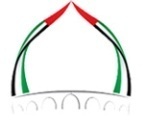 الجمعة: 28 ربيع الأول1445هالهيئة العامة للشؤون الإسلامية والأوقافالموافق: 13/10/2023م